О внесении изменений в Государственную недвижимость в части почтового адреса  жилого домаВ соответствии с Федеральным законом от 24.07.2007 года 3221-ФЗ «О государственном кадастре недвижимости» и письма Управления Роснедвижимости по РБ № 188-09а администрация сельского поселения Бурлинский сельсовет муниципального района Гафурийский район                                             ПОСТАНОВЛЯЕТ:1. Внести изменения в части почтового адреса жилого дома, расположенного по адресу: Республика Башкортостан Гафурийский район с.Курмантау, ул.Дружбы, д.4а  на адрес: Республика Башкортостан Гафурийский район, с.Курмантау, ул.Дружбы, д.4/1 с кадастровым номером 02:19:040301:386. Ответственным за исполнением данного постановления назначить управделами АСП Бурлинский сельсовет Салимьянову А.Н.Глава сельского поселения:                                         Р.Х.ХисматуллинБАШОРТОСТАН ЕСПУБЛИКАҺЫГАФУРИ РАЙОНЫ МУНИЦИПАЛЬ РАЙОНЫБУРЛЫ АУЫЛ СОВЕТЫАУЫЛ БИЛӘМӘҺЕХАКИМИТЕ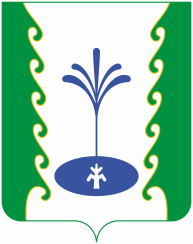 РЕСПУБЛИКА БАШКОРТОСТАНАДМИНИСТРАЦИЯСЕЛЬСКОГО ПОСЕЛЕНИЯ БУРЛИНСКИЙ СЕЛЬСОВЕТМУНИЦИПАЛЬНОГО РАЙОНАГАФУРИЙСКИЙ РАЙОНАРАР«20» марта 2015 й.      № 5ПОСТАНОВЛЕНИЕ«20» марта 2015 г.